Detālplānojuma teritorija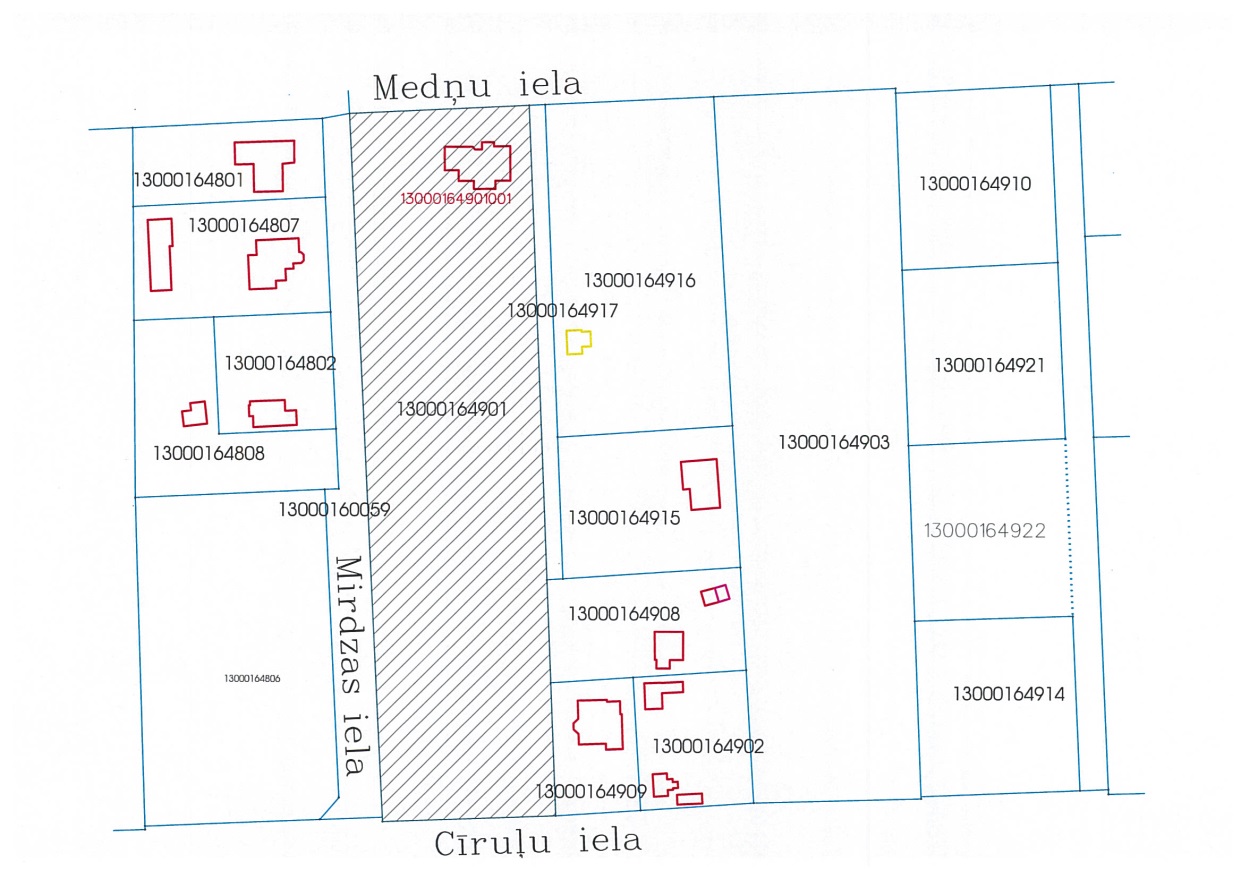 